	Obec Dřevěnice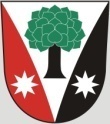 	Dřevěnice 56, 507 13 ŽelezniceVyřizuje:Mgr. Vrabec DušanDatum:27.9.2017Naše č.j.: 59/2017/Vr. 601 395 386 Mgr. Vrabec, 736 279 726 LukavcováDatové schránky: sska6siEmail: ou.drevenice@tiscali.czInternetové stránky: www.drevenice.orgVěc: záměr pronájmu rybníka Hlíza v kat. území DřevěniceZastupitelstvo obce na svém zasedání dne 27.9.2017 odsouhlasilo záměr pronájmu rybníka Hlíza v katastrálním území Dřevěnice. Pronájem je plánován na 1 rok do 31.12.2018.Celková výměra rybníka Hlíza je 4,9098 ha.Rybník Hlíza se skládá  z těchto parcel:KN 1300	4,4491KN st. 266	0,3343KN 1354 	0,0845KN 1512	0,0370KN 291/25	0,0049							  Mgr. Vrabec Dušan							starosta obce Dřevěnice